Patient 3. Diagnosed solely on the score of ADAS COG. Prescribed Aricept. ArthritisBack Pain –Non SpecificConstipationGastro-Esophogeal Reflux Disease DrugsCodeine  30-60mg QIDCelecoxib 200mg BIDDocusate Sodium  200mg BIDLactulose 15mls BIDOmeprazole 40mg odNew Medication :Donepezil 10mg odPharmacogenetic DataCYP2C9 Variants PM and EM genotypes and drug exposure; “Patients who are known or suspected to be P450 2C9 poor metabolizers based on a previous history should be administered celecoxib with caution as they may have abnormally high plasma levels due to reduced metabolic clearance.”5.9 Ultra-rapid Metabolizers of Codeine
Some individuals may be ultra-rapid metabolizers due to a specific CYP2D6*2x2 genotype. These individuals convert codeine into its active metabolite, morphine, more rapidly and completely than other people. This rapid conversion results in higher than expected serum morphine levels. Even at labeled dosage regimens, individuals who are ultra-rapid metabolizers may experience overdose symptoms such as extreme sleepiness, confusion, or shallow breathing.
The prevalence of this CYP2D6 phenotype varies widely and has been estimated at 0.5 to 1% in Chinese and Japanese, 0.5% to 1% in Hispanics, 1 to 10% in Caucasians, 3% in African Americans, and 16 to 28% in North Africans, Ethiopians, and Arabs. Data are not available for other ethnic groups. (Precautions 5)
When physicians prescribe codeine-containing drugs, they should choose the lowest effective dose for the shortest period of time and inform their patients about these risks and the signs of morphine overdose. [see Use in Specific Populations (8)] There is no relevant effect of genetic variation in CYP2B6, CYP2C9, CYP2C19, or CYP3A5 on the pharmacokinetics of prasugrel’s active metabolite or its inhibition of platelet aggregation. (12 Clinical Pharmacology 12.5 Pharmacogenomics) Whereas the pharmacokinetics of prasugrel’s active metabolite are not known to be affected by genetic variations in CYP2B6, CYP2C9, CYP2C19, or CYP3A5, the pharmacokinetics of clopidogrel’s active metabolite are affected by CYP2C19 genotype, and approximately 30% of Caucasians are reduced-metabolizers. (14 Clinical Studies)Drug Interactions and MetabolismCytochrome P 450 Subtype      Subtype indicated describes the specific isoenzymes of the P450 System responsible for the metabolism of the specific drugs patient has in their profile – this data can be found in Facts and Comparisons, Micromedex, The Drug Information Handbook, and is available to prescribers – It will likely be most accurate from these sources, which are at a fee.(graphs indicate data we need to figure out how to obtain from genetic profiling and Pharm GKB and provide to the prescriber!)1A2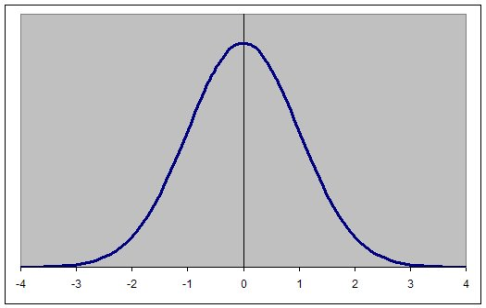 2C82C9CELECOXIB – unclassified2C19OMEPRAZOLE – major strong2D6  CODEINE  MajorDONEPEZIL substrate3A4   -   CODEINE -MinorDONEPEZIL substrateAvoid AlcoholSt, Johns wart may decrease levels of codeineAvoid St Johns wart, kava kava, gotu kolaGenetic/Biomarker associations :  In no specific Order of ImportanceCopyright notice Biomarkers for the Identification and Treatment of DementiaSteven D. Targum, MD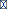 The currently available cholinesterase-inhibitor drug therapies are based on the “cholinergic hypothesis” and suggest that AD is due to reduced biosynthesis of the neurotransmitter acetylcholine. In clinical practice, the acetylcholinsterase-inhibitors (AchE-I) only treat symptoms of the disease and have neither halted nor reversed it. Although these drugs provide some initial benefit, they do not affect the underlying molecular basis of AD and are therefore not neuroprotective. Instead, contemporary research has focused on whether or how to interfere with the toxic effects of the aggregated abnormal proteins, β-amyloid and tau. Essentially, there is no clinical value-added for measuring biomarkers during treatment with cholinesterase-inhibitors.Neuro-ImagingAm J Psychiatry 162:676-682, April 2005
© 2005 American Psychiatric Association Does Donepezil Treatment Slow the Progression of Hippocampal Atrophy in Patients With Alzheimer’s Disease? Mamoru Hashimoto, M.D., Ph.D., Hiroaki Kazui, M.D., Ph.D., Keiji Matsumoto, M.D., Yoko Nakano, M.D., Ph.D., Minoru Yasuda, M.D., Ph.D., and Etsuro Mori, M.D., Ph.D.CONCLUSIONS: Donepezil treatment slows the progression of hippocampal atrophy, suggesting a neuroprotective effect of donepezil in Alzheimer’s disease.This Fake Patient’s Values are in the Far Right ColumnElectrolytes and MetabolytessLiver function testsOther enzymes and proteinsOther ions and trace metalsLipidsTumour markersHormonesHaematologyRed blood cellsWhite blood cellsCoagulationImmunologyNEUROLOGY 2009;73:761-767
© 2009 American Academy of Neurology Effect of a CYP2D6 polymorphism in the efficacy of donepezil in patients with Alzheimer diseaseAlberto Pilotto, MD, M. Franceschi, MD, G. D’Onofrio, PsyD, A. Bizzarro, MD, F. Mangialasche, MD, L. Cascavilla, MD, F. Paris, MD, M. G. Matera, BiolD, Andrea Pilotto, MD, A. Daniele, MD, P. Mecocci, MD, C. Masullo, MD, B. Dallapiccola, MD and D. Seripa, BiolDConclusions: The single nucleotide polymorphism rs1080985 in the CYP2D6 gene may influence the clinical efficacy of donepezil in patients with mild to moderate Alzheimer disease (AD). The analysis of CYP2D6 genotypes may be useful in identifying subgroups of patients with AD who have different clinical responses to donepezil.Psychiatry (Edgmont). 5(2): 51–56. Published online 2008 February. PMCID: PMC2731690TestRangeCommentsSodium (Na)130 - 145 mmol/L 130Potassium (K)3.5 - 5.0 mmol/L3.9Urea2.6 - 6.8 mmol/L5Creatinine50 - 110 μmol/L100Glucose (fasting)4.2 - 6.1 mmol/L5Total Protein60 - 80 g/L70Albumin30 - 50 g/L45Total Bilirubin2 - 14 μmol/L11Direct Bilirubin0 - 4 μmol/L4Alanine transaminase (ALT)8 - 40 U/L50Alkaline phosphatase (ALP)40 - 130 U/L120Gamma glutamyl transferase< 50 U/L100Creatine kinase (CK)22 - 198 U/L84Aspartate transaminase (AST)8 - 35 U/L32Lactate dehydrogenase (LDH)85 - 285 U/L201Amylase25 - 125 U/L80C-reactive protein (CRP)<8 mg/L4Ionised calcium (Ca)1.15 - 1.29 mmol/L1.01    Total calcium (Ca)2.05 - 2.55 mmol/L2.09Copper (Cu)11 - 26 μmol/LZinc (Zn)10 - 17 μmol/LTriglycerides0.4 - 2.0 mmol/L2.2Total cholesterol3.0 - 5.5 mmol/L6HDL cholesterol (male)0.7 - 1.9 mmol/L1(female)0.9 - 2.4 mmol/LLDL cholesterol2.4 - 4.0 mmol/l5Alpha-fetoprotein (AFP)1-15 kIU/LCA-125<65 kU/LProstate specific antigen (total PSA)<2.0 μg/L3  Thyroid stimulating hormone (TSH)0.5 - 4.7 mIU/L4Free thyroxine (FT4)9.0 - 24 pmol/L20Free triiodothyronine (FT3)2.5 - 5.3 pmol/L3Adrenocorticotropic hormone (ACTH)1.3 - 15 pmol/L6Cortisol (0830 h)250 - 850 nmol/L401Cortisol (1630 h)110 - 390 nmol/LProlactin (male)<450 mIU/L(female)<580 mIU/LTestosterone (male)8 - 38 nmol/L(male prepuberty)0.1 - 0.5 nmol/L(female)0.3 - 2.5 nmol/LHaemoglobin (Hb) (male)130 - 180 g/L140(female)115 - 160 g/LSex difference negligible until adulthood.Haematocrit (Hct) (male)0.38 - 0.52(female)0.35 - 0.47Mean cell volume (MCV)80 - 98 fL89Mean cell haemoglobin (MCH)26 - 34 pg31Red cell count (male)4.5 - 6.5 x1012/L6(female)3.8 - 5.8 x1012/LReticulocytes10 - 100 x109/L20Erythrocyte
sedimentation rate (ESR)11Total white blood cells4.0 - 11.0 x109/L5Neutrophil granulocytes2.0 - 7.5 x109/L7Lymphocytes1.0 - 4.0 x109/L2Monocytes0.0 - 0.8 x109/L0.4Eosinophil granulocytes0.0 - 0.5 x109/L0.4Basophil granulocytes0.0 - 0.2 x109/L0.1Prothrombin time (PT)7 - 10 s11INR0.8 - 1.21Activated partial thromboplastin time (APTT)29 - 41 sThrombin clotting time (TCT)11 - 18 sFibrinogen1.8 - 4.0 g/L3Bleeding time2 - 8 minutes6Antinuclear antibodies (ANA)Not IndicatedExtractable nuclear antigen (ENA)Not Indicated